11th Global Microbial IdentifierProgram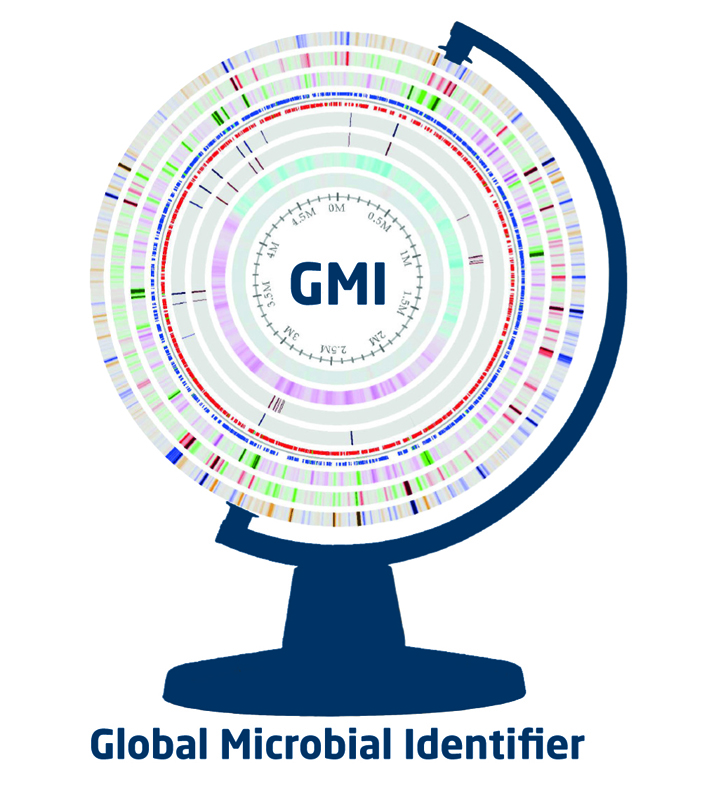 16 - 18 May 2018Geneva, SwitzerlandDay 1: Wednesday 16th May 2018 (Meeting Agenda guided by WHO – Focus on informing Newcomers to Next Generation SequencingDay 2: Thursday 17th May 2018Day 3: Friday 18th May 201808:00-09:00 Registration08:00-09:00 Registration08:00-09:00 RegistrationNext Generation Sequencing Next Generation Sequencing Next Generation Sequencing 09:00-09:30Inauguration09:30-09:5009:50-10:1010:10-10:3010:30-11:00 Coffee Break10:30-11:00 Coffee Break10:30-11:00 Coffee BreakDeveloping Countries – Novel Potential Developing Countries – Novel Potential Developing Countries – Novel Potential 11:00-11:2011:20-11:4011:40-12:0012:00-13:30 Lunch12:00-13:30 Lunch12:00-13:30 LunchExisting Platforms for Sequencing AnalysisExisting Platforms for Sequencing AnalysisExisting Platforms for Sequencing Analysis13:30-14:15NCBI14:15-15:00EBI15:00-15:30DDBJ 15:30-16:00 Coffee Break15:30-16:00 Coffee Break15:30-16:00 Coffee BreakGMI – A future PlatformGMI – A future PlatformGMI – A future Platform16:00-16:3016:30-17:0017:00-17:30Conclusion of Day 1Conclusion of Day 1Conclusion of Day 108:40-09:00 Welcome - NGS - The Big PictureActive Systems and Barriers to International Data SharingActive Systems and Barriers to International Data SharingActive Systems and Barriers to International Data Sharing09:00-09:2009:20-09:4009:40-10:0010:00-10:30Discussion Panel Data sharing10:30-11:00 Coffee Break10:30-11:00 Coffee Break10:30-11:00 Coffee BreakAdvances in the Use of WGS in Clinical Microbiology and Functional GenomicsAdvances in the Use of WGS in Clinical Microbiology and Functional GenomicsAdvances in the Use of WGS in Clinical Microbiology and Functional Genomics11:00-11:2011:20-11:4011:40-12:0012:00-12:2012:20-14:00 Lunch12:20-14:00 Lunch12:20-14:00 LunchEpidemiology, Surveillance and Outbreak investigation using NGS dataEpidemiology, Surveillance and Outbreak investigation using NGS dataEpidemiology, Surveillance and Outbreak investigation using NGS data13:30-13:5013:50-14:1014:10-15:2016:00-16:30 Coffee Break16:00-16:30 Coffee Break16:00-16:30 Coffee BreakGMI Ring tests – Accreditation of NGS LabsGMI Ring tests – Accreditation of NGS LabsGMI Ring tests – Accreditation of NGS Labs16:30-16:50GMI Proficiency Testing – Bacteria and Virus16:50-17:1017:10-17:3017:30-18:00Conclusion of Day 2Conclusion of Day 2Conclusion of Day 2NGS in One Health – AMR Surveillance and investigationNGS in One Health – AMR Surveillance and investigationNGS in One Health – AMR Surveillance and investigation08:30-09:1009:10-09:3009:30-09:5009:50-10:20 Coffee Break09:50-10:20 Coffee Break09:50-10:20 Coffee BreakMetagenomic Analysis of Bacterial CommunitiesMetagenomic Analysis of Bacterial CommunitiesMetagenomic Analysis of Bacterial Communities10:20-10:4010:40-11:0011:00-11:2011:20-11:40Metagenomics of Plant-Microbial Interactions (EUPHRESCO)11:40-12:00Metagenomics of Environmental-Microbial Interactions12:00-13:30 Lunch12:00-13:30 Lunch12:00-13:30 Lunch13:30-15:30WG 1-4 Break-out Session 15:30-16:00 Coffee Break15:30-16:00 Coffee Break15:30-16:00 Coffee Break16:00-16:15WG1 Outcome16:15-16:30WG2 Outcome16:30-16:45WG3 Outcome16:45-17:00WG4 Outcome17:00-17:30Concluding DiscussionConclusion of Day 3Conclusion of Day 3Conclusion of Day 3